Министерство образования и науки Российской ФедерацииФедеральное государственное автономное образовательное учреждениевысшего образования«НАЦИОНАЛЬНЫЙ ИССЛЕДОВАТЕЛЬСКИЙТОМСКИЙ ПОЛИТЕХНИЧЕСКИЙ УНИВЕРСИТЕТ»Энергетический институтНаправление подготовки Теплоэнергетика и теплотехникаКафедра Атомных и тепловых электростанцийКУРСОВАЯ РАБОТАРАСЧЕТ ОПТИМАЛЬНОЙ СКОРОСТИ ВОДЫ В ТРУБНОМ ПУЧКЕ ПВД-1 ТУРБОУСТАНОВКИ К-210-130по дисциплине «Математическое моделирование и методы оптимизации» СтудентРуководитель    Томск – 2019 г.Министерство образования и науки Российской ФедерацииФедеральное государственное автономное образовательное учреждение высшего образования«НАЦИОНАЛЬНЫЙ ИССЛЕДОВАТЕЛЬСКИЙ ТОМСКИЙ ПОЛИТЕХНИЧЕСКИЙ УНИВЕРСИТЕТ»Научно-образовательный центр И.Н. БутаковаЗАДАНИЕна выполнение курсовой работы по дисциплине«Математическое моделирование и методы оптимизации»Выдано студенту группы _____________________________________ Тема работы РАСЧЕТ ОПТИМАЛЬНОЙ СКОРОСТИ ВОДЫ В ТРУБНОМ ПУЧКЕ ПВД-1 ТУРБОУСТАНОВКИ К-210-130 1. ОСНОВНЫЕ ЗАДАЧИ1.1. Постановка задачи, определение целевой функции и выбор метода оптимизации. 1.2. Качественное описание задачи. 1.3. Математическое описание задачи. 1.4. Алгоритм расчета оптимального значения параметра. 1.5. Пример расчета для одного значения оптимизируемого параметра. 1.6. Выводы и заключения по проделанной работе. 2. ПОРЯДОК ВЫПОЛНЕНИЯ2.1. Сформулировать оптимизационную задачу. Выбрать критерий эффективности. Определить ограничения на оптимизируемый параметр. 2.2. Записать выражения для целевой функции и ее составляющих [4]. 2.3. Сделать качественное описание оптимизационной задачи. Привести фрагмент тепловой схемы турбоустановки [5] с обозначением параметров, значения которых влияют на расчет целевой функции. Установить связь целевой функции с оптимизируемым параметром и пояснить ее рисунками и графиками. 2.4. Выполнить технико-экономическое сравнение нескольких вариантов, соответствующих разным значениям скорости воды в пучке путем расчета изменения приведенных затрат З по сравнению с «базовым» вариантом [4]. За «базовый» можно принять вариант с наименьшим значением скорости. Коэффициенты теплопередачи в подогревателе принять по [6]. 2.5. Построить графики изменения приведенных расчетных затрат и их составляющих от скорости. Проанализировать изменение затрат в турбоустановку при отклонении оптимизируемого параметра в ту и другую сторону от оптимального. Как при этом изменяются капитальная и эксплуатационная составляющие? Какие составляющие расчетных затрат оказывают наибольшее влияние на характер целевой функции? Какими составляющими приведенных затрат можно пренебречь? 2.6. Как изменится оптимальное значение скорости при увеличении стоимости теплообменной поверхности? 2.7. Как изменится оптимальное значение    скорости при увеличении стоимости электроэнергии? 3. ИСХОДНЫЕ ДАННЫЕ3.1. Давление пара в отборе турбины на ПВД-1 3.65 МПа 3.2. Температура пара в отборе на ПВД-1 390 °C 3.3. Расход воды через подогреватель 186 кг/с 3.4. Давление воды в подогревателе 26 МПа 3.5. Температура воды на входе в ПВД-1 220 °C 3.6. Недогрев воды в ПВД-1 3 °C 3.7. Температуру дренажа на выходе из ПВД-1 принять равной температуре насыщения при давлении пара в отборе 3.8. Конструктивные параметры ПВД-1:типоразмер ПВ-775-265-45наружный диаметр спиральных трубок 32 ммтолщина стенки 4 ммчисло плоскостей навивки одной трубы 2длина труб одной спирали 26.69 мсредний диаметр спирали 0.3 м 3.9. Число часов использования установленной мощности 7200 3.10. Удельные капительные затраты в т/о поверхность (ориентировочно) (25–50) тыс. руб./кв.м 3.11. Удельные капительные затраты в насосы (ориентировочно) (4–5) тыс. руб./кВт 3.12. Стоимость электроэнергии (ориентировочно) 1 руб./(кВт час) 3.13. Подогреватели не имеют выделенных зон ПО и ОД 4. ЛИТЕРАТУРА1. Рыжкин В.Я. Тепловые электрические станции: учебник для вузов / В.Я. Рыжкин; под ред. В.Я. Гиршфельда. – М.: Энергоатомиздат, 1987.2. Ромашова О.Ю. Технико-экономический выбор вариантов при малых изменениях в тепловой схеме: методические указания по выполнению курсового проекта для студентов заочного обучения. – Томск: ТПУ, 1997.3. Беляев Л.А. Расчет тепловой схемы методом КИМ: методические указания по выполнению курсового проекта по дисциплине «ТЭС и АЭС» для студентов заочного обучения / Л.А. Беляев, О.Ю. Ромашова. – Томск: ТПУ, 1997.4. Исаченко В.П. Теплопередача: учебник для вузов / В.П. Исаченко, В.А. Осипова, А.С. Сукомел. – 3-е изд., перераб. и доп. – М.: Энергия, 1975. – 488 с. Задание составил ассистент Научно-образовательного центра И.Н. Бутакова ___________ /Кондаков А.А./ Задание принял к исполнению студент ___________ВведениеТепловая энергия является крупнейшим источником энергии в мире. На тепловых электростанциях средний прирост тепла увеличивается за счет увеличения воды в нагревательных элементах котлов.Вода является одним из ключевых компонентов для выработки тепловой энергии. Вода необходима для охлаждения процесса в конденсаторе, удаления золы, отвода тепла, генерируемого во вспомогательных установках, а также для различных других видов использования установки. Для электростанций, расположенных на основной земле, сырая вода обычно берется из источников пресной воды, таких как река, озеро, канал, водохранилище, заграждение. Очищенные сточные воды могут также использоваться в качестве источника сырой воды для электростанций, расположенных рядом с городами. Для электростанций, расположенных в прибрежных районах, вода для охлаждения конденсатора и вспомогательного оборудования берется из моря или ручья, что также обеспечивает потребность в воде системы мокрой обработки золы.Таким образом, вода играет большую роль в теплоэнергетике. При этом вода является ограниченным ресурсом, что обуславливает актуальность данной темы.Целью данной работы является определение оптимальной скорости воды в турбоустановке К-210-130.Для достижения поставленной цели необходимо решить следующие задачи:изучить особенности турбоустановки К-210-130 и ее трубного пучка ПВД-1;сформулировать качественное описание задачи;определить целевую функцию и сформулировать задачу и ее математическое описание;выбрать метод оптимизации; разработать алгоритм расчета оптимального значения параметра; привести расчеты для определения параметров оптимизации.1. Краткая характеристика турбоустановки К-210-130 и ПВД-1Конденсационная паровая турбина типа К-200-130 без регулируемых отборов пара с одним газовым промежуточным перегревом пара, номинальной мощностью 200000 кВт, с числом оборотов 3000 об/мин предназначена для непосредственного привода генератора переменного тока типа ТГВ-200, мощностью 200000 кВт, монтируемого на общем фундаменте с турбиной. Турбина представляет собой одновальный трёхцилиндровый агрегат – один однопоточный цилиндр высокого давления (ЦВД) и среднего давления (ЦСД) и один двухпоточный цилиндр низкого давления (ЦНД), с двумя конденсаторами. 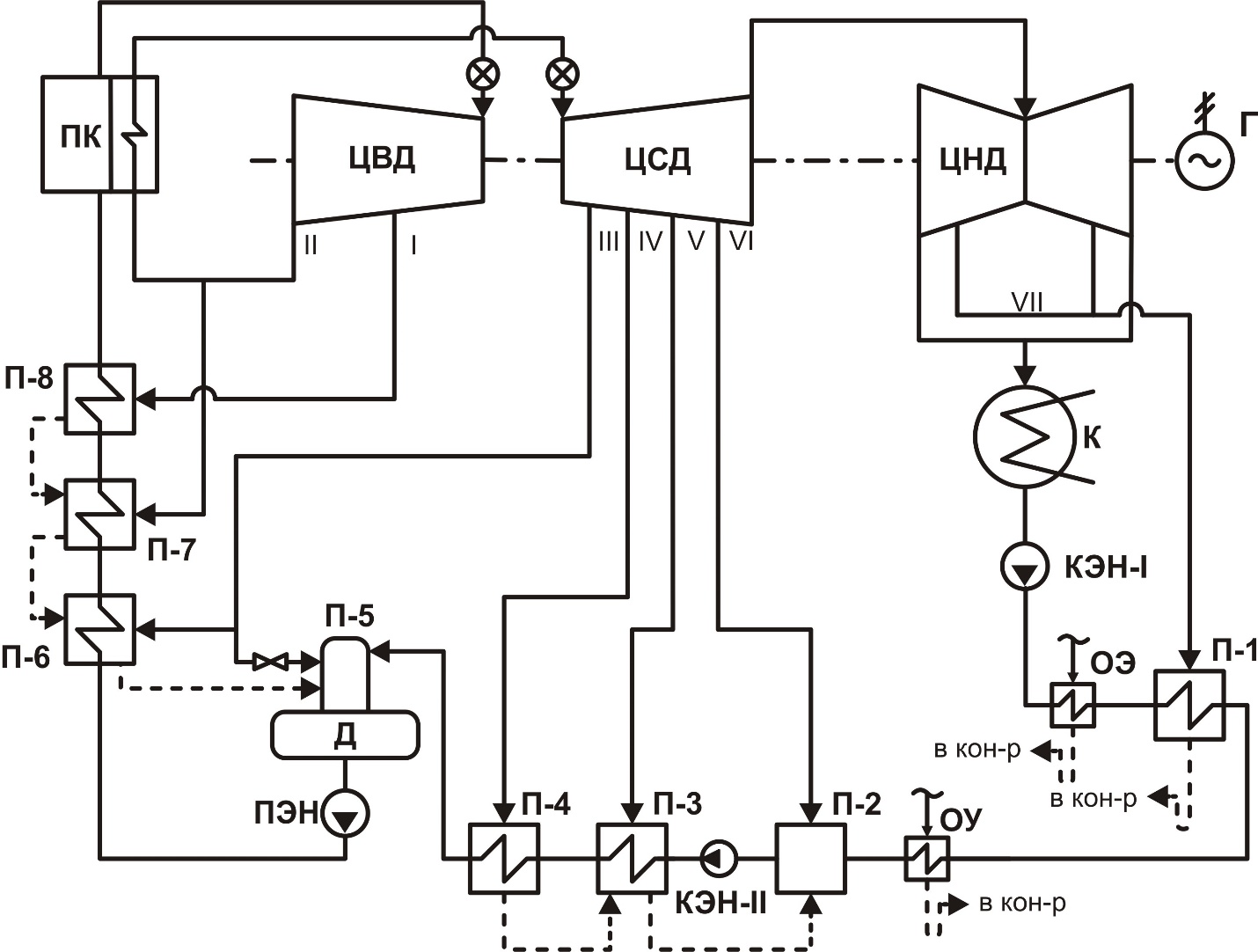 Рисунок 1 – Принципиальная тепловая схема турбоустановки типа К-210-130Парораспределение турбины дроссельного типа. Пар из парогенератора поступает к четырем стопорным клапанам, которые непосредственно вмонтированы в паропроводы, после чего подводится к четырем регулирующим клапанам, из которых два расположены сверху, а два – по бокам турбины. Из ЦВД пар отводится в промежуточный перегреватель по двум нижним ресиверам 1200 мм. После перегревателя пар по двум боковым ресиверам отводится в цилиндр среднего давления. На ресиверах установлено по 10 линзовых компенсаторов, обеспечивающих необходимую свободу расширения. Пар из ЦСД поступает в ЦНД. Отработавший пар из ЦНД направляется в конденсаторы. Валопровод турбины К-200-130 состоит из трех роторов – ротора высокого давления (РВД), ротора среднего давления (РСД) и ротора низкого давления (РНД). Каждый ротор опирается на два опорных подшипника, у РВД один из подшипников – опорно-упорный. Пар, вырабатываемый парогенераторами, поступает к турбине с давлением 134 кгс/см2 и температурой 572С. Пройдя последовательно стопорные и регулирующие клапаны пар поступает в цилиндр высокого давления. Отработавший в ЦВД пар направляется в пароперегреватель, где перегревается газами парогенератора. Пройдя стопорно-регулирующие заслонки, пар поступает в цилиндр среднего давления, а далее в цилиндр низкого давления. Отработавший в ЦНД пар поступает в конденсатор турбины, где охлаждается и конденсируется. В конденсаторе поддерживается давление 0,034 кгс/см2 (вакуум). Конденсат из конденсатора конденсатными насосами подаётся через подогреватели низкого давления в деаэратор. После деаэратора питательная вода питательными насосами подаётся через подогреватели высокого давления в парогенераторы с температурой 240С. [10, с.3-4]Конструктивные особенности и техническое задание предполагают использование подогревателя высокого давления ПВ-775-265-45, предназначенного для подогрева за счет охлаждения и конденсации пара, поступающего из нерегулируемых отборов турбины.Подогреватель ПВ-775-265-45 имеет конструкцию коллекторно-спирального типа.Для систем регенерации высокого давления (СРВД) применяется коллекторно-спиральная сварная конструкция вертикального типа с поверхностью теплообмена из углеродистых труб с наружным диаметром 32 мм и толщиной стенки 4-6 мм.Поверхность теплообмена представляет собой одно- или двухплоскостной горизонтально расположенный плоскоспиральный трубный элемент (ПСТЭ).Принятые разработчиками технические решения позволяют интенсифицировать теплообмен, снизить удельную металлоемкость, повысить компактность и надежность. [9]2. Постановка задачи2.1. Качественное описание задачиВ данной работе для поверхностного регенеративного подогревателя питательной воды для турбины типа К-210-130 необходимо определить оптимальную скорость воды ω в пучке труб, выбрав в качестве критерия эффективности изменение приведенных расчетных затрат δЗ в турбоустановку по сравнению с «базовым» вариантом.С одной стороны, скорость воды ω влияет на теплоотдачу со стороны нагреваемой среды  и, следовательно, на коэффициент теплопередачи k и площадь теплообменной поверхности F. Площадь поверхности, в свою очередь, определяет капиталовложения в подогреватель. С увеличением скорости интенсивность теплообмена со стороны нагреваемой среды растет, уменьшается площадь теплообмена и соответственно снижаются капиталовложения в подогреватель. С другой стороны, от скорости воды зависит гидравлическое сопротивление пучка труб теплообменной поверхности  и, следовательно, затраты мощности N на прокачивание воды насосом, что отражается на эксплуатационных издержках U турбоустановки. С увеличением скорости издержки U растут. Оптимальная скорость воды может быть выбрана из технико-экономических расчетов. В качестве критерия эффективности рекомендуется принять экономию приведенных расчетных затрат относительно «базового» варианта. При этом входные и выходные параметры теплоносителей (расход воды , температура воды на входе  и выходе ) считаются заданными и не меняются при изменении скорости воды. Оптимизация будет осуществляет при постоянном диаметре трубок, варьируя площадь поверхности за счет изменения их длины. В качестве «базового» варианта принимается вариант при минимальном значении скорости воды из допустимого диапазона скоростей, при этом скорость воды для ПВЗ-1 изменяет в диапазоне от 1,6 до 2,0 м/с.2.2. Математическое описаниеИзменение приведенных расчетных затрат по сравнению с базовым вариантом определяется по формуле:где  – коэффициент амортизационных отчислений (для энергетического оборудования можно принять 0,06÷0,08);δК – изменение капитальных затрат в турбоустановку в связи с изменением скорости воды в теплообменнике;δU – изменение эксплуатационных издержек в турбоустановку.С достаточной точностью изменение капитальных затрат в турбоустановку принимаем равными сумме изменений капиталовложений в поверхность нагрева подогревателя () и капиталовложений в насосную установку ():Эксплуатационные издержки в паропровод можно оценить как:Изменение капвложений в поверхность нагрева подогревателя по сравнению с базовым вариантомгде  – изменение поверхности нагрева при изменении скорости воды в трубках; – удельные капиталовложения в 1 м2 поверхности, р./м2.Изменение капиталовложений в насосную установку определяются по формуле:где  – удельная стоимость насосной установки, р./кВт.Тепловая нагрузка подогревателя определяется по формуле:Теплоемкость воды при расчетах определяется по формуле:Площади теплообменной поверхности подогревателя в текущем () и базовом () вариантах рассчитываются из уравнения теплопередачи:Коэффициент теплопередачи через чистую поверхность для тонкостенных труб определяется по формуле:где  – толщина стенки; – теплопроводность стенки.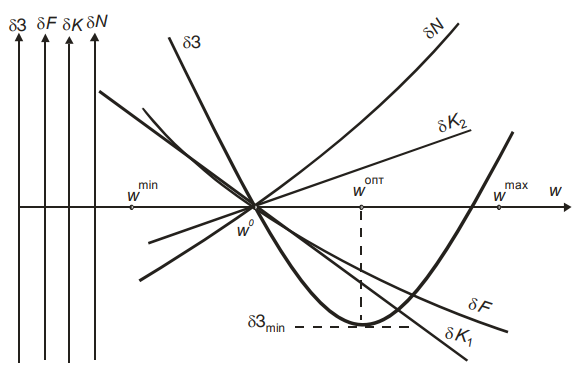 Рисунок 2 – Качественная зависимость изменения приведенных расчетных затрат от скорости воды в пучке трубПри этом коэффициент теплоотдачи  принимаем равным 9000 Вг/м2∙К, а коэффициент  определяется по формуле:где ; – внутренний диаметр ПВД-1.Среднелогарифмический температурный напор определяется по формуле:Изменение эксплуатационных издержек на турбоустановку в первом приближении принимается равным изменению издержек на насос, прокачивающий жидкость через теплообменник: где  – изменение мощности насоса в текущем варианте по сравнению с базовым. Мощность насоса на прокачивание жидкости через подогревательгде  – расход воды через подогреватель, кг/c; – гидравлическое сопротивление подогревателя, Па; – средняя плотность воды в подогревателе, кг/м3; – КПД насоса (можно принять 0,75÷0,83). Средняя плотность воды в подогревателе при проведении расчетов определяется по формуле:Гидравлическое сопротивление подогревателя по водегде  – сумма местных сопротивлений;  – коэффициент трения.При течении жидкости через местные сопротивления потери давления определяются по формуле:При расчете гидравлического сопротивления учитываются не только изменение скорости w, но также изменение общей длины труб l теплообменной поверхности в связи с изменением количества труб одного хода  по воде при изменении ее скорости и неизменном расходе.Значение  можно определить из уравнения неразрывности:Общая длина труб:3. Алгоритм расчета оптимального значения параметраПринципиальный алгоритм расчета оптимальной скорости приведен на рисунке 3.Рисунок 3 – Принципиальный алгоритм расчета оптимальной скоростиПоследовательность расчета оптимальной скорости воды :1. Задаем диапазон изменения скорости воды в рассматриваемом подогревателе: wmin = 1,6; wmax  2; 2. Задаются значения wj в пределах допустимого диапазона и для них определяются:коэффициент теплопередачи K (формула 9); площадь поверхности F (формула 8); количество трубок одного хода по воде  (формула 17);  общая длина трубок l (формула 18); гидравлическое сопротивление подогревателя по воде  (формула 15); мощность насоса, прокачивающего жидкость через подогреватель (формула 12); 3. Принимаем за базовый вариант при минимальном значении скорости воды  и по отношению к нему находятся для всех других вариантов: изменение поверхности нагрева подогревателяизменение капитальных затрат в подогреватель  (формула 4); изменение мощности насосной установкиизменение капитальных затрат в насосную установку  (формула 5); изменение эксплуатационных издержек  (формула 3); изменение приведенных расчетных затрат  (формула 1); 4. Выбирается вариант с минимальным значением . Ему соответствует оптимальная скорость воды . На основании алгоритма расчета составляет блок-схему программы (рис. 4).Рисунок 4 – Блок-схема определения оптимальной скорости водыРисунок 5 – Блок-схема функции отклонения издержек4. Пример расчета для одного значения оптимизируемого параметраОптимизационные расчеты проводим при разных значениях скорости воды w. Диапазон изменения скорости воды – от небольшой величины 1,6 м/с до 2,0 м/с. Исходные данные для тестового расчета приведены в таблице 1.Для примера рассматривается подогреватель турбоустановки К-210-130 в пучке ПВД-1.Таблица 1 – Исходные данные для тестового расчета оптимальной скорости воды Для проведения расчетов создадим программу, согласно разработанному алгоритму на языке Pascal (Приложение 1). Результат выполнения программы приведен на рисунке 6.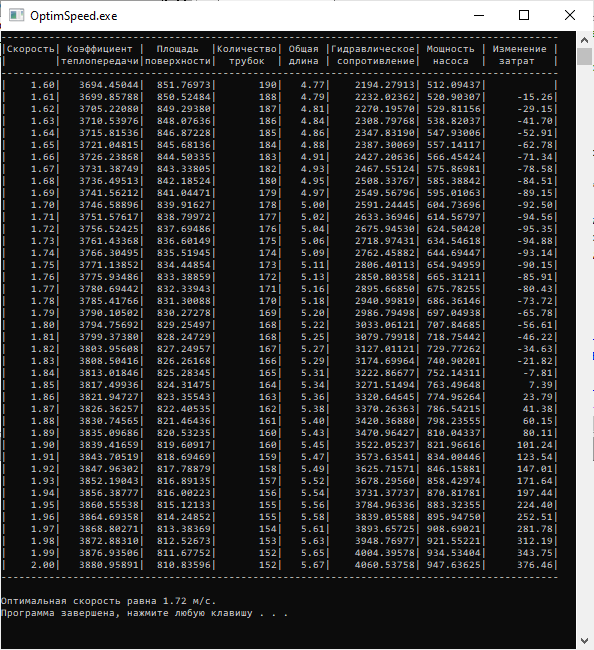 Рисунок 6 – Пример расчета оптимальной скоростиВ соответствии с полученными расчетами оптимальная скорость воды в трубном пучке ПВД-1 турбоустановки К-210-130 составляет 1,72 м/с.ЗаключениеВ процессе выполнения курсовой работы мною были получены навыками расчета гидравлических параметров заданной технологической схемы.В ходе выполнения курсовой работы был произведен гидравлический расчет простого трубопровода заданной геометрии, коэффициенты теплопередачи, площади поверхности ПВД-1, количество трубок одного хода по воде, общие длины трубок, гидравлические сопротивления подогревателя по воде, мощности насосов, прокачивающих жидкость через подогреватель  в зависимости от скорости воды.Полученные расчеты показали, что в трубном пучке ПВД-1 турбоустановки К-210-130 оптимальная скорость воды составляет 1,72 м/с.Cписок использованных источниковАлександров Ю.Б., Кузьмин В.А., Панченко В.И. Расчет гидравлических систем: Учебное пособие. – Казань: КГТУ, 2010. – 59 с.Башта Т.М. Гидравлика, гидромашины и гидроприводы: учеб. для вузов. – М.: Альянс, 2011. – 422 с.Беляев Л.А. Расчет тепловой схемы методом КИМ: методические указания по выполнению курсового проекта по дисциплине «ТЭС и АЭС» для студентов заочного обучения / Л.А. Беляев, О.Ю. Ромашова. – Томск: ТПУ, 1997.Ромашова О.Ю. Технико-экономический выбор вариантов при малых изменениях в тепловой схеме: методические указания по выполнению курсового проекта для студентов заочного обучения. – Томск: ТПУ, 1997.Рыжкин В.Я. Тепловые электрические станции: учебник для вузов / В.Я. Рыжкин; под ред. В.Я. Гиршфельда. – М.: Энергоатомиздат, 1987. – 400 с.Исаченко В.П. Теплопередача: учебник для вузов / В.П. Исаченко, В.А. Осипова, А.С. Сукомел. – М.: Энергия, 1975. – 488 с.Сайриддинов С.Ш. Гидравлика систем водоснабжения и водоотведения: Учеб пособие. – М.: АСВ, 2018. – 352 с.Чугаев Р.Р. Гидравлика. – М.: БАСТЕТ, 2018. – 671с.Тепловые и атомные электростанции; Справочник/ Под общ. ред. чл.-корр. РАН А.В. Клименко и проф. В.М. Зорина. – 3-е изд., перераб. и доп. – М.: МЭИ, 2003. – 648 с.Характеристики турбоустановок. – Томск: ТПУ, 2014. – 29 с.ПриложенияПриложение 1. Код программыprogram OptimSpeed;uses Crt;//структура (запись) вычисляемых параметров для каждой скоростиtype  speed = record    w: real;        //скорость    K: real;        //коэффициент теплопередачи    F: real;        //площадь поверхности    n_I: real;      //количество трубок    l: real;        //общая длина трубок    P: real;        //гидравлическое сопротивление подогревателя     N_n: real; //мощность насоса  end;const  pi = 3.141592653589793238;  w_min = 1.6;  w_max = 2.0;                          //минимальная и максимальная скорости  p_ot = 3.65;                          //давление при отборе  p_pod = 26;                           //давление в подогреве  t_v1 = 220;  t_v2 = 390;                           //температуры  t_s = 393;                            //температура на отборе меньше насыщенной на величину недогрева  d_vn = 0.028;                         //внутренний диаметр (внешний за вычетом толщины стенок)  d_sr = 0.3;                           //средний диаметр  G_v = 186;                            //расход воды  delta_st = 0.004;                     //толщина стенки  lambda_st = 50;                       //теплопроводность стенки  eta_n = 0.8;                          //КПД насоса   k_ud_p = 37.5;                        //удельные капиталовложения в 1 м2 поверхности  k_ud_n = 4.5;//удельная стоимость насосной установки//функция определения издержекfunction delta(w: array of speed; n: integer): array of real;var  dF, dK_p, dN_n, dK_n, dU: real;  Z: array of real;begin  SetLength(Z, n - 1);                  //задаем размерность массива  //расчитываем отклонения  for i: integer := 0 to n - 2 do  begin    dF := w[i + 1].F - w[0].F;    dK_p := 1.25 * k_ud_p * dF;    dN_n := w[i + 1].N_n - w[0].N_n;    dK_n := 1.25 * k_ud_n * dN_n;    dU := 0.1 * dK_p;    Z[i] := (1 + 0.07) * (dK_p + dK_n) + dU;  end;  delta := Z;end;var  t, delta_t,                           //температуры            alpha1, alpha2,                       //коэффициенты теплоотдачи  h,                                    //шаг массива скоростей  c_p, ro_v,                            //теплоемкость и плотность воды   Q,                                    //площади теплообменной поверхности  xi_m, xi_t,                           //местное сопротивление,коэффициент трения  w_opt: real;                          //оптимальная скорость  w: array of speed;                    //массив параметров для каждой скорости  z: array of real;                     //массив изменений издержек  n, index: integer;//размерность массиваbegin  t := (t_v1 + t_v2) / 2;  c_p := 4194 - 1.15 * (t - 273) + 0.015 * power(t - 273, 2);  ro_v := 995.7 / (0.984 + 0.483 * power(10, -3) * (t - 273));  xi_t := 0.01;  alpha1 := 9000;  Q := G_v * c_p * (t_v2 - t_v1);  delta_t := (t_v2 - t_v1) / ln((t_s - t_v1) / (t_s - t_v2));  h := 0.01;                              n := Round((w_max - w_min) / h) + 1;    //размер массива  SetLength(w, n);                        //задаем размерность массива  //рассчитываем параметры для всех значений скоростей  for i: integer := 0 to n - 1 do  begin    w[i].w := 1.6 + i * h;    alpha2 := (1630 + 21 * t - 0.041 * power(t, 2)) * power(w[i].w, 0.8) / power(d_vn, 0.2);    w[i].K := 1 / (1 / alpha1 + delta_st / lambda_st + 1 / alpha2);    w[i].F := Q / (w[i].K * delta_t);     w[i].n_I := 4 * G_v / (pi * power(d_vn, 2) * w[i].w * ro_v);    w[i].l := w[i].F / (pi * d_sr * w[i].n_I);    xi_m := 2 * (p_pod - p_ot) / (ro_v * power(w[i].w, 2));    w[i].P := (xi_m + xi_t * w[i].l / d_vn) * ro_v * power(w[i].w, 2) / 2;    w[i].N_n := G_v * w[i].P / (ro_v * eta_n);  end;  //определяем отклонения издержек  z := delta(w, n);  Writeln('---------------------------------------------------------------------------------------------');  Writeln('|Скорость| Коэффициент |  Площадь  |Количество| Общая |Гидравлическое| Мощность | Изменение |');    Writeln('|        |теплопередачи|поверхности|  трубок  | длина | сопротивление|  насоса  |  затрат   |');  Writeln('---------------------------------------------------------------------------------------------');  WritelnFormat('|{0,8:f2}|{1,13:f5}|{2,11:f5}|{3,10:f0}|{4,7:f2}|{5,14:f5}|{6,10:f5}|           |', w[0].w, w[0].K, w[0].F, w[0].n_I, w[0].l, w[0].P, w[0].N_n);  for i: integer := 1 to n - 1 do    WritelnFormat('|{0,8:f2}|{1,13:f5}|{2,11:f5}|{3,10:f0}|{4,7:f2}|{5,14:f5}|{6,10:f5}|{7,11:f2}|', w[i].w, w[i].K, w[i].F, w[i].n_I, w[i].l, w[i].P, w[i].N_n, z[i - 1]);  Writeln('---------------------------------------------------------------------------------------------', Chr(10));  //находим минимальное  index := z.IndexMin;  //оптимальная скорость  w_opt := w[index + 1].w;  Writeln('Оптимальная скорость равна ', w_opt, ' м/с.');  Write(Chr(10),'Нажмите любую клавишу для продолжения...');  Readkey;end.ГруппаФИОПодписьДатаДолжностьФИОУченая степень, званиеПодписьДата,(1).(2).(3),(4),(5).(6), Дж/(кг ∙ К)(7).(8),(9).(10).(11),(12), Вт,(13).(14), Вт,(15), Па.(16).(17), м.(18), м2;(19), м2;(20)№НазваниеЗначениеРазмерность1Расход воды через подогревательGв =186кг/с2Давление пара в отборе турбины на ПВД-1pот = 3,65Мпа3Давление воды в подогревателеpпод = 26Мпа4Температура воды на входе в ПВД-1tв1 = 220°C5Температуру дренажа на выходе из ПВД-1tв2 = 390°C7Насыщенная температура воды в ПВД-1ts = 390 + 3°C6Типоразмер ПВД-1ПВ-775-265-458Наружный диаметр спиральных трубокdн = 2∙10-3м9Толщина стенкиδст = 4∙10-3м10Средний диаметр спиралиdср = 0.3м11Теплопроводность стенкиλст = 50Вт/(м·К)12Скорость водыw = (1,6÷2,0)м/с13Число часов использования установленной мощности 7200ч14Удельные капительные затраты в т/о поверхностьkудп = 37,5тыс. руб./кв.м15Удельные капительные затраты в насосы kудн = 4,5тыс. руб./кВт16Стоимость электроэнергииEн = 1руб./(кВт час)17Коэффициент амортизационных отчисленийРа = 0,07-